HUBUNGAN ANTARA                                       KECENDERUNGAN KEPRIBADIAN NEUROTISME DENGAN PERILAKU MEROKOKSKRIPSIDiajukan Kepada Fakultas Psikologi Universitas 17 Agustus 1945 SurabayaUntuk Memenuhi Sebagian Dari Syarat – Syarat Guna Memperoleh DerajatSarjana Psikologi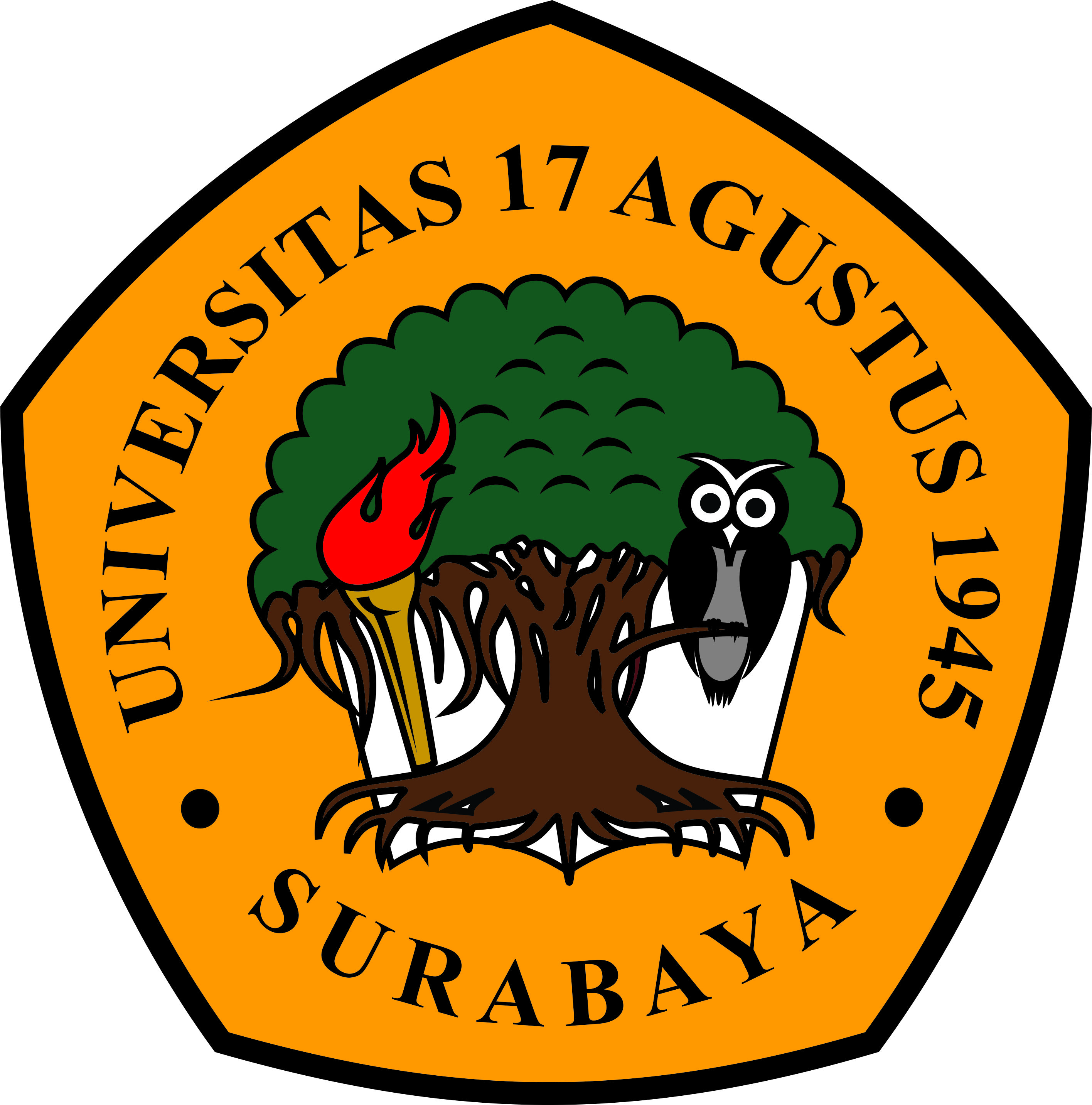 Oleh :Adik Putra PujasetiaNBI : 511304844FAKULTAS PSIKOLOGIUNIVERSITAS 17 AGUSTUS 1945 SURABAYA2017HUBUNGAN ANTARA                                       KECENDERUNGAN KEPRIBADIAN NEUROTISME DENGAN PERILAKU MEROKOKSKRIPSIDiajukan Kepada Fakultas Psikologi Universitas 17 Agustus 1945 SurabayaUntuk Memenuhi Sebagian Dari Syarat – Syarat Guna Memperoleh DerajatSarjana PsikologiOleh :Adik Putra PujasetiaNBI : 511304844FAKULTAS PSIKOLOGIUNIVERSITAS 17 AGUSTUS 1945 SURABAYA2017